Pour vous inscrire :Remplissez le formulaire ci-joint et envoyez-le à  belgium@servas.org et, surtout confirmez votre inscription par le paiement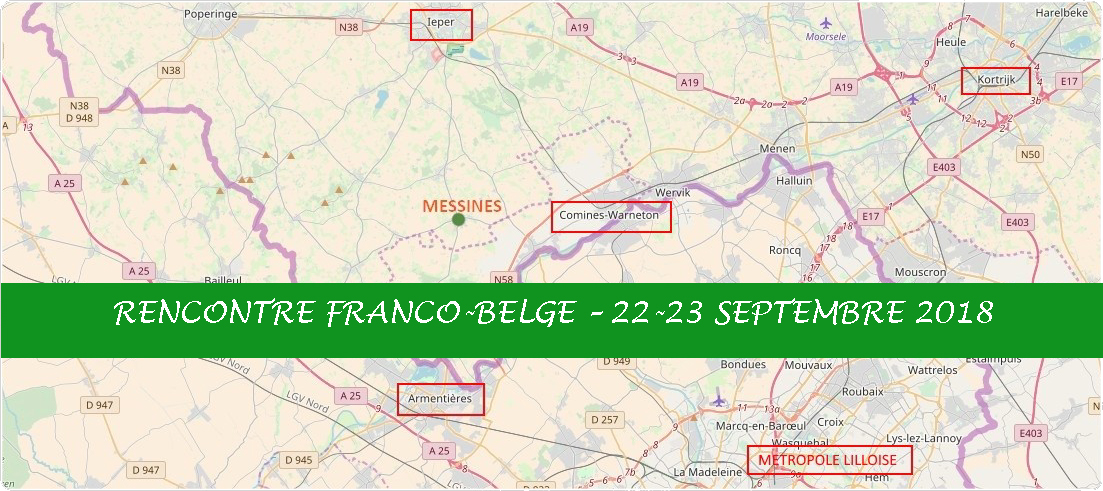 